LES PASSEJAÏRES DE VARILHES                    				  	 FICHE ITINÉRAIREAX LES THERMES n° 16"Cette fiche participe à la constitution d'une mémoire des itinéraires proposés par les animateurs du club. Eux seuls y ont accès. Ils s'engagent à ne pas la diffuser en dehors du club."Date de la dernière mise à jour : 17 juillet 2022La carte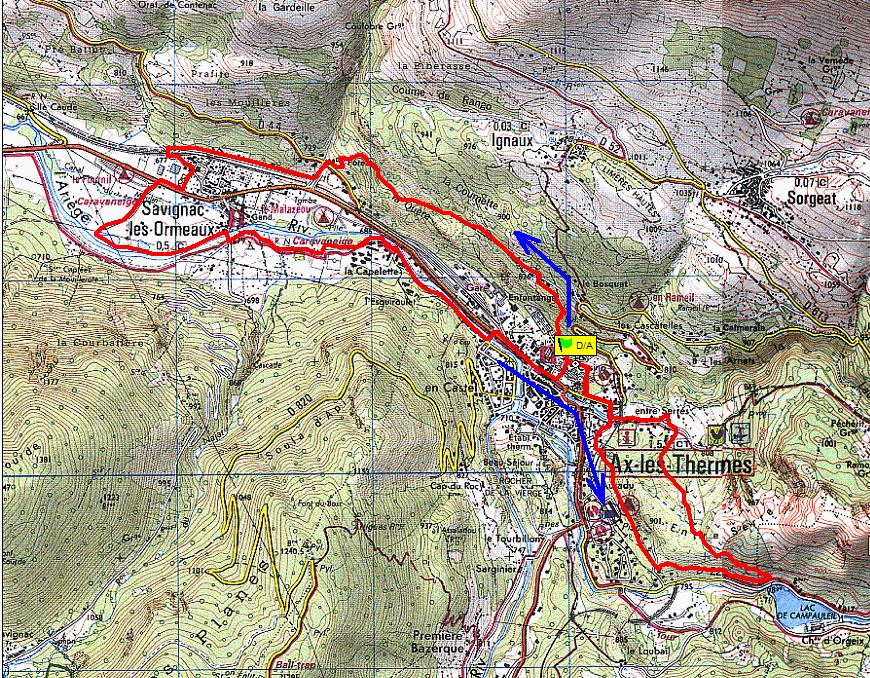 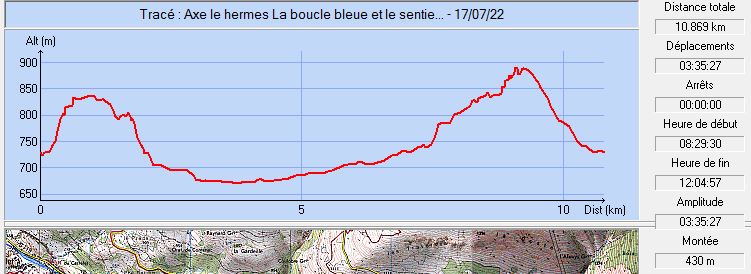 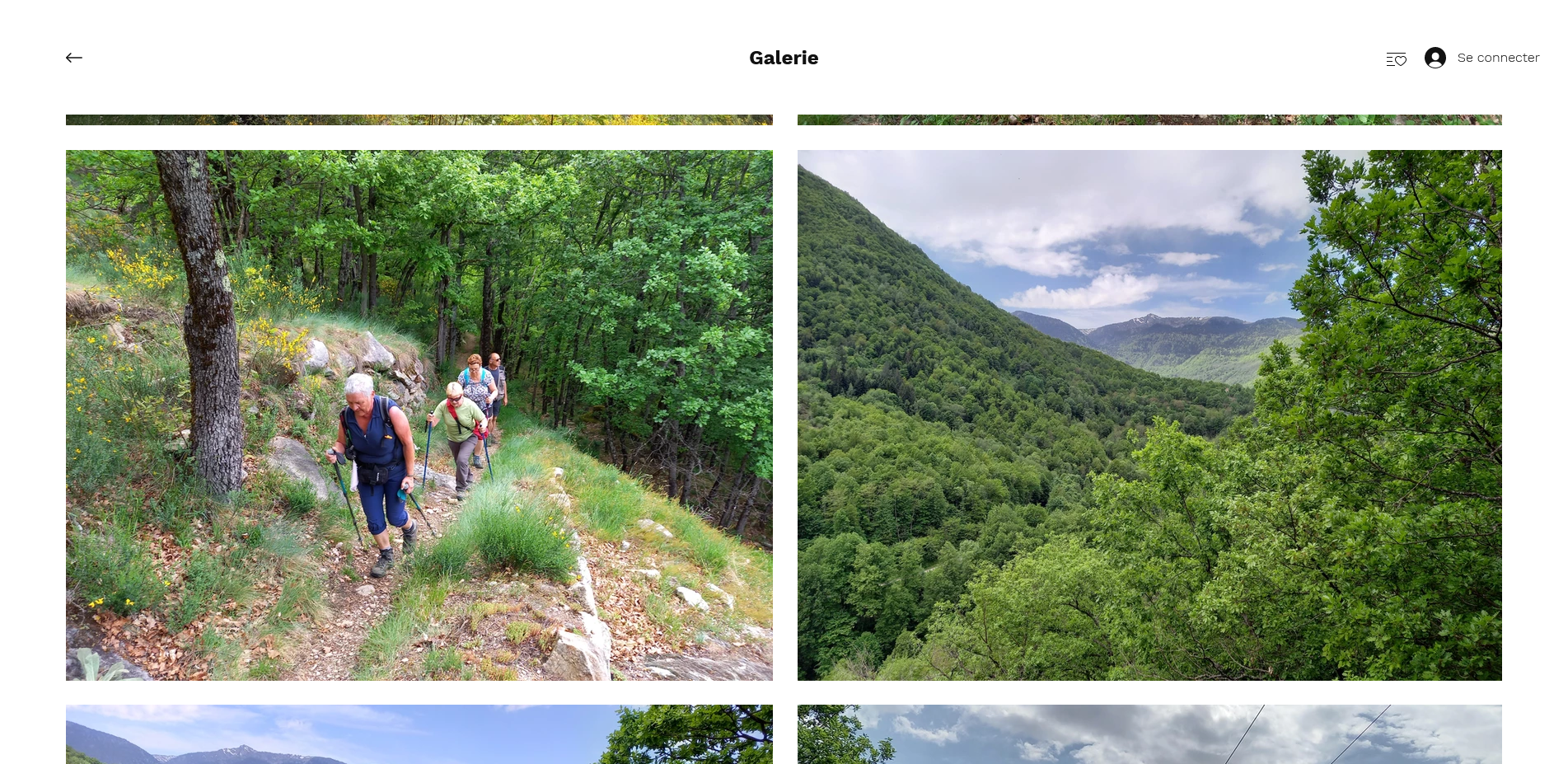 Mai 2022 : Sur la boucle bleue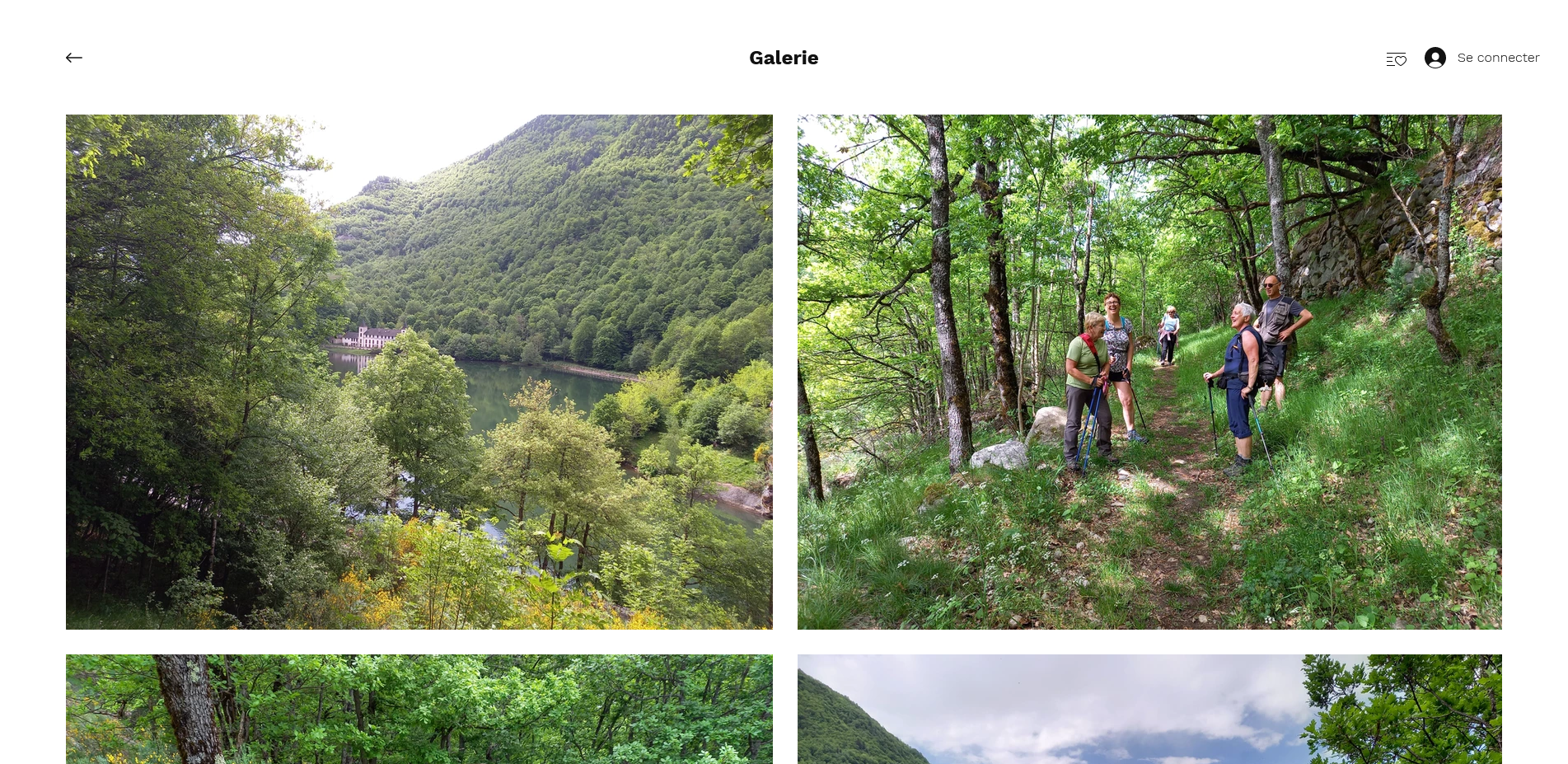 Mai 2022 : Le lac de Campauleil et le manoir d’OrgeixCommune de départ et dénomination de l’itinéraire : Ax les Thermes – Parking derrière le casino - La boucle bleue et le sentier de la QuèreDate, animateur(trice), nombre de participants (éventuel) :15 mai 2022 – B. Leconte – 5 participants (Reportage photos)L’itinéraire est décrit sur les supports suivants : Deux topoguides édités par nos amis de l’Association des amis des Chemins d’Ax et du Patrimoine "La boucle bleue – Le patrimoine hydraulique" et "Le sentier de la Quère – La renaissance du patrimoine"Classification, temps de parcours, dénivelé positif, distance, durée :6h00 (3h30 + 2h30) – 350m (200 + 150) – 11,7 km (7,1 + 4,6) – Journée (ou 2 demi-journées).                                                                                  Indice d’effort : 51  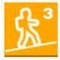 Balisage : Jaune sur une partie du parcours. Signalétique spécifique apposée par l’association.Particularité(s) : Cette sortie à la journée associe deux parcours pouvant être faits, chacun, à la demi-journée. Ils ont un point de départ commun avec, à proximité immédiate, une aire de pique-nique utilisable pour le repas de midi.Site ou point remarquable :Les anciens chemins muletiers restaurés par l’association,Les vues panoramiques sur le lac de Campauleil, le manoir d’Orgeix, les sommets de la vallée d’Orlu, Bonascre …La vue sur la vallée de l’Ariège depuis le sentier de la QuèreLe pont romain par lequel on franchit l’Ariège à SavignacTrace GPS : Oui Distance entre la gare de Varilhes et le lieu de départ : 52 km – Covoiturage = 6 €.Observation(s) : En 2022, le groupe a parcouru la boucle bleue le matin et le sentier de la Quère l’après-midi. On peut faire l’inverse à condition de partir assez tôt le matin.Quelques passages pouvant être glissants par temps humide à mi-parcours du chemin de la Quère (Franchissement de gros rochers).